    РЕШЕНИЕ                                                    КАРАР            	с.Базарные Матакиот 23 марта  2023 года                                                             № 153	О внесении изменений в решение Совета Алькеевского муниципального района от 15 августа 2022 года N 119 «Об утверждении Положения о статусе депутата Алькеевского муниципального района»В соответствии с Законом Республики Татарстан от 26 января 2023 года № 1-ЗРТ "О внесении изменений в Конституцию Республики Татарстан", Совет Алькеевского муниципального района РЕШИЛ:1. Внести в Положение о статусе депутата Алькеевского муниципального района следующие изменения:В пункте 3 статьи 3 слова "Президент Республики Татарстан" заменить словами «Главы (Раис) Республики Татарстан»;в подпункте б пункта 1 статьи 18 слова "Президента Республики Татарстан" заменить словами «Глава (Раис)  Республики Татарстан».2.  Опубликовать настоящее решение на официальном портале правовой информации и разместить на официальном сайте Алькеевского муниципального района.3. Контроль за исполнением настоящего решения возложить на заместителя председателя Совета Алькеевского муниципального района.Председатель Совета,Глава Алькеевскогомуниципального района                                                    А.Ф.Никошин РЕСПУБЛИКА ТАТАРСТАНСОВЕТ АЛЬКЕЕВСКОГОМУНИЦИПАЛЬНОГО РАЙОНА422870, с.Базарные Матаки, ул. С.Крайнова, д.58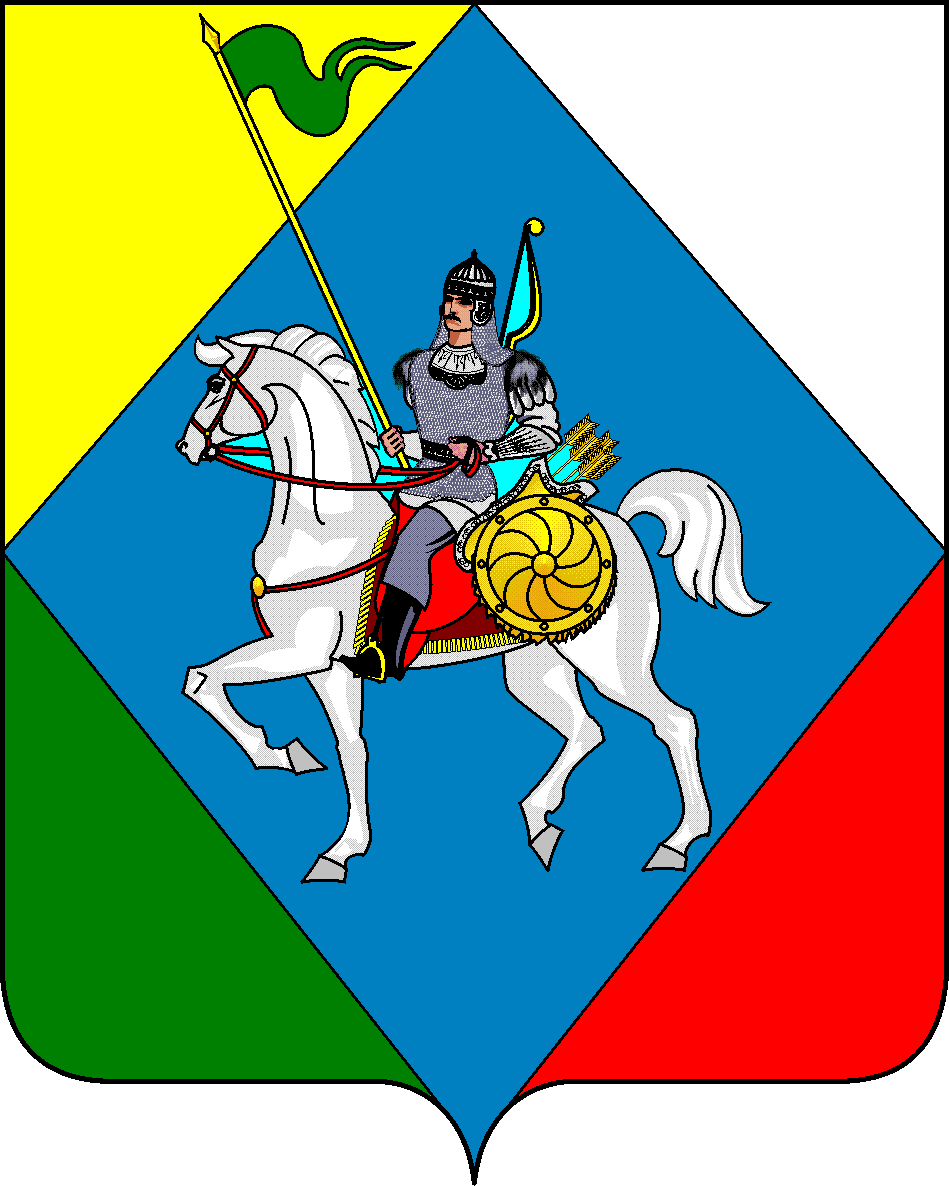 ТАТАРСТАН РЕСПУБЛИКАСЫӘЛКИ  МУНИЦИПАЛЬ РАЙОНЫСОВЕТЫ 422870, РТ Базарлы Матак авылы, С. Крайнов ур., 58       Телефон: (84346) 20-0-26, 21-0-48, факс: (84346) 21-7-57. E-mail: alkay@tatar.ru, сайт: alkeevskiy.tatarstan.ru.       Телефон: (84346) 20-0-26, 21-0-48, факс: (84346) 21-7-57. E-mail: alkay@tatar.ru, сайт: alkeevskiy.tatarstan.ru.       Телефон: (84346) 20-0-26, 21-0-48, факс: (84346) 21-7-57. E-mail: alkay@tatar.ru, сайт: alkeevskiy.tatarstan.ru.